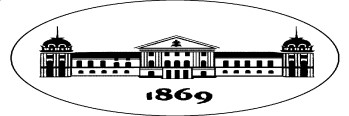 Б Ъ Л Г А Р С К А   А К А Д Е М И Я   Н А   Н А У К И Т Е 	1040  София,  ул. “15 ноември” № 1 	  (+359 2 979 5 203)     http://www.bas.bg БЪЛГАРСКА АКАДЕМИЯ НА НАУКИТЕ ОБЯВЯВА ТРИ СВОБОДНИ ПОЗИЦИИ ЗА ЕКСПЕРТ КОМПЮТЪРНИ МРЕЖИ И СИСТЕМИОсновни функции на експерта: Изпълнява задачи в своята компетентност по изпълнението на инвестицията на БАН, като краен получател по проект „Повишаване на иновационния капацитет на Българската академия на науките в сферата на зелените и цифровите технологии“, финансиран по Инструмента за възстановяване и устойчивост. Основни отговорности на експерта: Извършва предварителни проучвания и изготвя технически задания за изпълнение на дейностите по изграждане на високоскоростна оптична интернет свързаност между звената на академията. Изготвя технически задания за изпълнение на дейностите по инсталиране на платформа за защита от DDoS атаки.Участва в изготвянето на документации за избор на изпълнители и методики за оценки, участва в комисии за избор на изпълнители; Подпомага подготовката на междинни технически отчети по проекта, отнасящи се до дейностите по изграждане на високоскоростна оптична интернет свързаност и по инсталиране на платформа за защита от DDoS атаки;Осъществява инвеститорски контрол по извършване на дейностите по изграждане на високоскоростна оптична интернет свързаност и по инсталиране на платформа за защита от DDoS атаки;Отговаря за стриктното изпълнение на поетите ангажименти във връзка с ИКТ дейностите по проект „Повишаване на иновационния капацитет на Българската академия на науките (БАН) в сферата на зелените и цифровите технологии“; Осигурява съдействие при мониторинг или одит на проекта;Представя документи и оказва необходимото съдействие при проверка от национални и европейски контролни и одитни органи, включително ЕК, ЕСП, ОЛАФ и Европейската прокуратура;Изисквания към кандидатите: Образование/ квалификация: висше образование, в областта на информационни и комуникационни технологии.Професионален опит:  минимум 5 год. по специалността  Други условия: Сключване на срочен трудов договор на непълно работно време за срок до 2 години; Часова ставка – в зависимост от специфичния опит, мин. 21.00 лв/ч Позицията се финансира от инвестицията на БАН, като краен получател по проект „Повишаване на иновационния капацитет на Българската академия на науките (БАН) в сферата на зелените и цифровите технологии“ в рамките на Национален план за възстанвяване и устойчивост. Необходими документи за кандидатстване: Заявление (свободен текст с посочени данни за контакт)   Автобиография (CV европейски формат); Диплома за завършено висше образование; Други дипломи, свидетелства и удостоверения за придобита квалификация/опит по преценка на кандидата. Забележка: При подаването на документите се предоставят копия на дипломите и другите документи за придобита квалификация/опит, подписани от кандидата „Вярно с оригинала“. Оригиналите се представят при класиране и покана за назначаване.  Документи се приемат от 30.03.2023 г. до 06.04.2023 г. в деловодството на Българска академия на науките  на адрес: в гр. София, 1040, ул. „15 ноември“ №1 или на следната електронна поща: pvu_ban@cu.bas.bg.    Етапи на подбора: Разглеждане на документите на кандидатите и допускане до събеседване на тези, които отговарят на изискванията и публикуване на списък на допуснатите кандидати на страницата на БАН-А на адрес: www.bas.bg (рубрика Дейности/Проекти на БАН по Националния план за възстановяване и устойчивост)  Събеседване с допуснатите кандидати. Публикуване на списък с класираните експерти на страницата на БАН на адрес: www.bas.bg (рубрика Дейности/Проекти на БАН по Националния план за възстановяване и устойчивост) За допълнителна информация: лице за контакти: Катя Александрова, началник отдел АОЧР e-mail: k.aleksandrova@cu.bas.bg тел:  02 979 5356  